Adirondack Chair Kit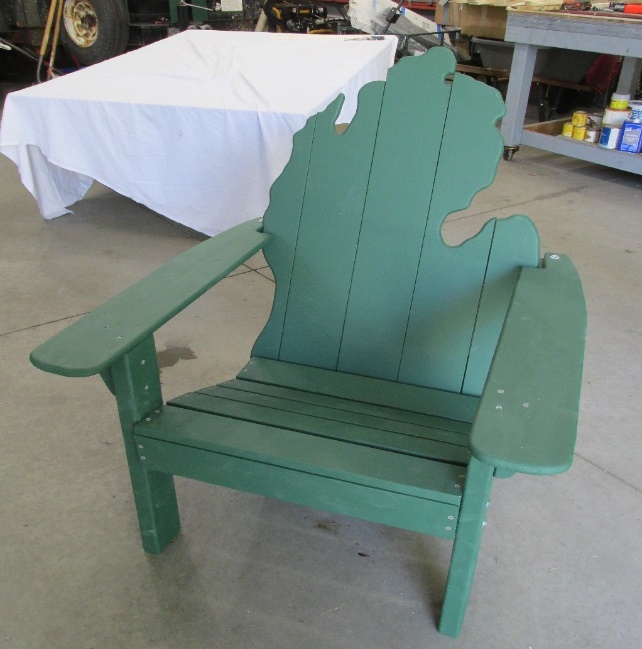 This kit contains:ONE: Rough Sanded Chair Kit - assembly required.  Paint not included.You will need a Phillips screwdriver, two 7/16 wrenches.All pencil marks are “General Guidelines” to help guide you through the assemble process and will be hidden almost out of sight if you’ve assembled your Adirondack Chair properly.The chair has a weight rating of 260 pounds when properly assembled.READ THIS GUIDE BEFORE YOU START ASSEMBLY.This kit includes:(7)  22 inch seat boards		(2) Front Legs (2x4)	(2) Armrests	(1) Top back brace – 15”(2) Leg/Seat boards		(1) Bottom Back Brace 9.5”    (5) Back Boards	(2) ½ inch screws(1) Back Brace (long2x4)		(7) 1 5/8 inch screws     (40) 1 ¼ inch screws	(6) 3 inch bolts(12) Washers	(1) 3/8 x 3/4 spacer – Marked Spacer – 22 inch long(1) 1 x ¾ spacer – marked spacer – 22 inches long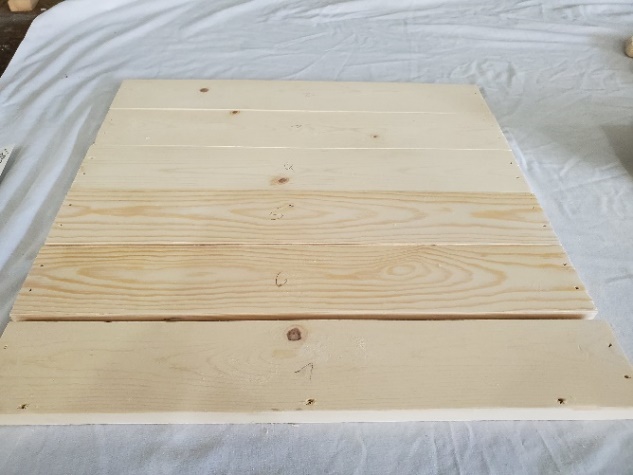 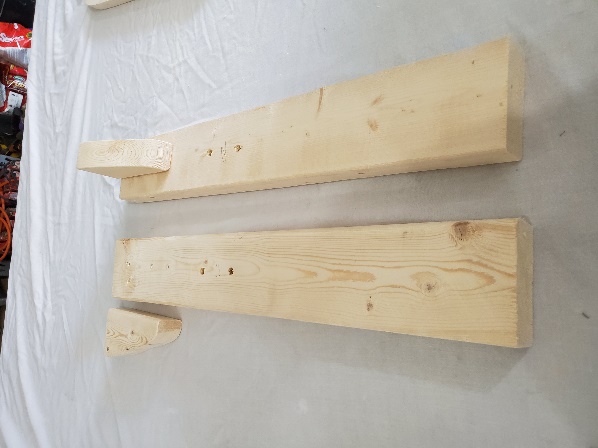 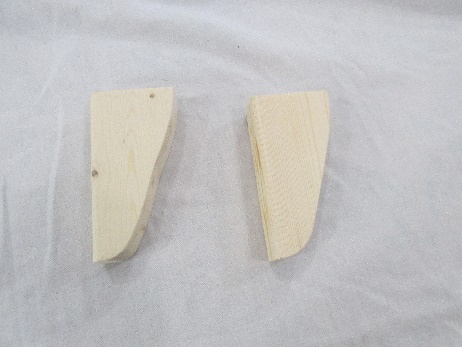                     Seat Boards – 22 inches long                              leg Seat boards			Arm Rest Handles_____________________________________________________________________________________________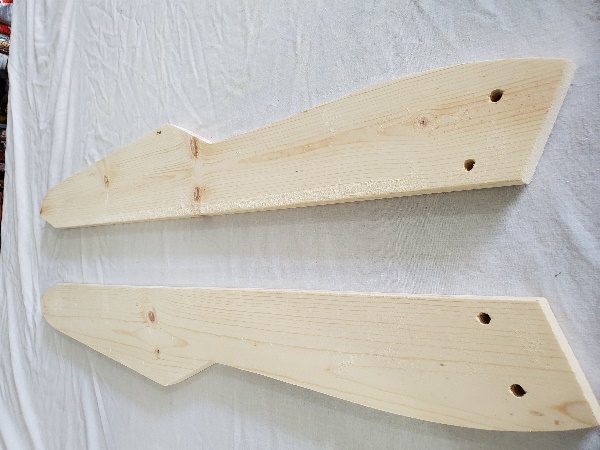 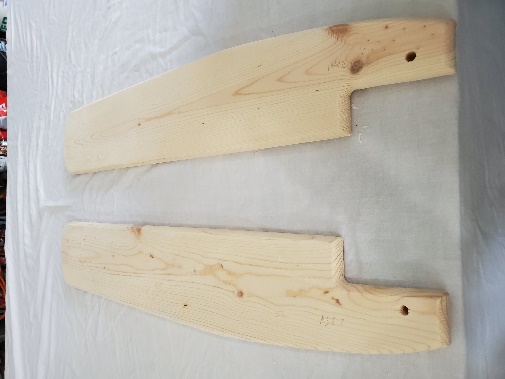 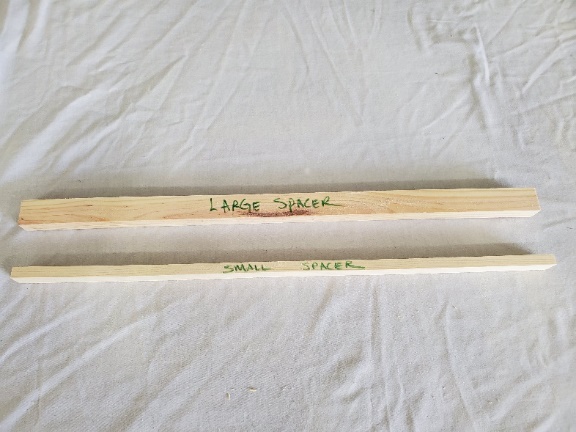       Leg/Seat Boards                                         Arm Rests                                         Spacers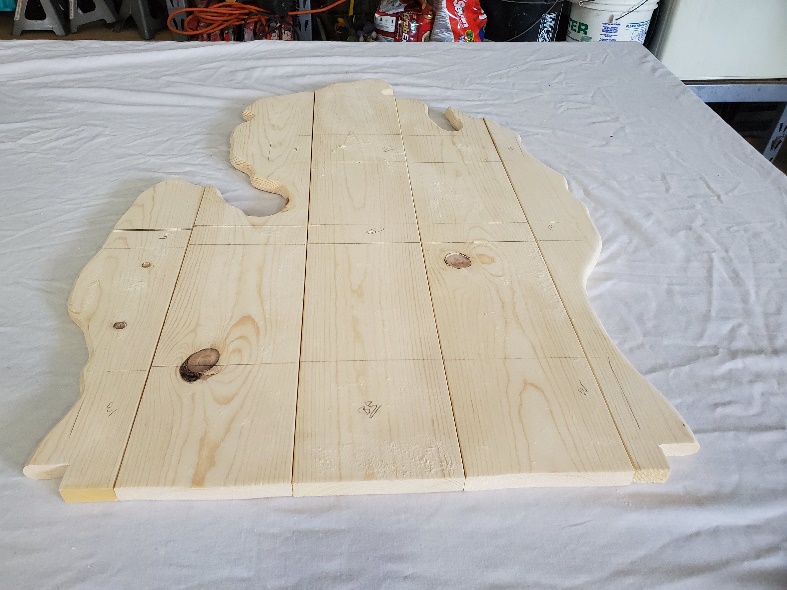 Assembly Instructions:Remove all contents and verify you have all parts as listed above.  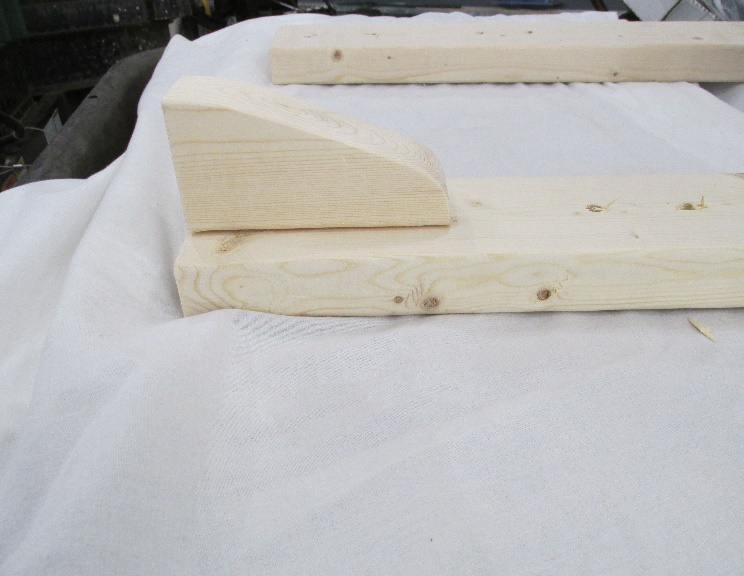 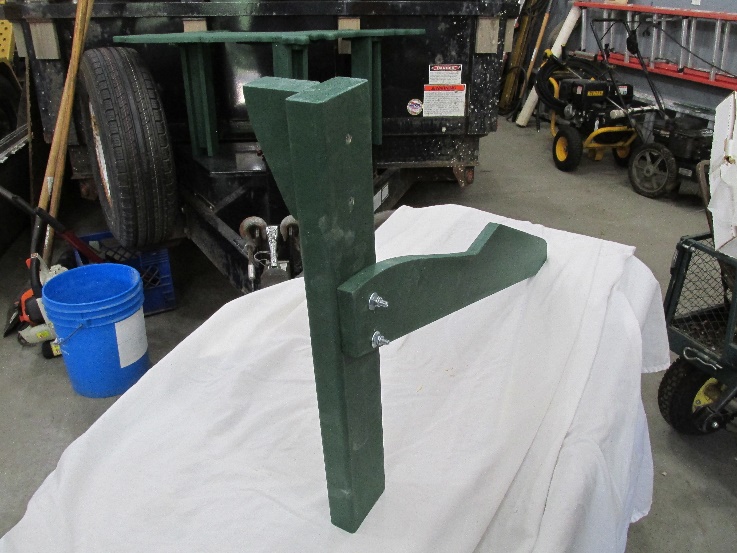 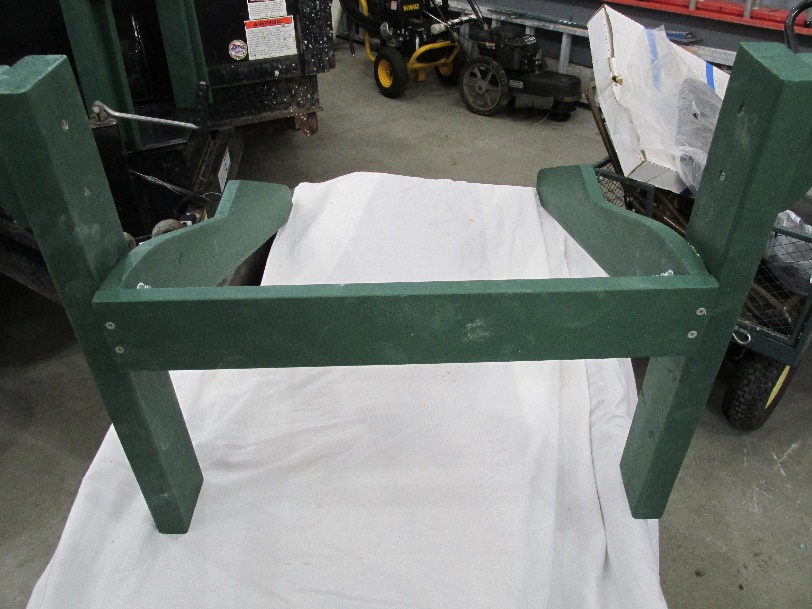 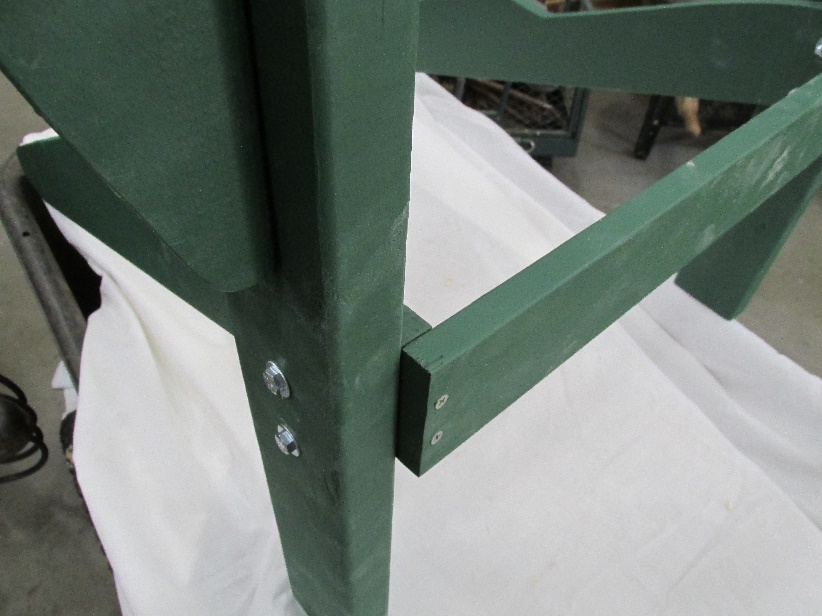 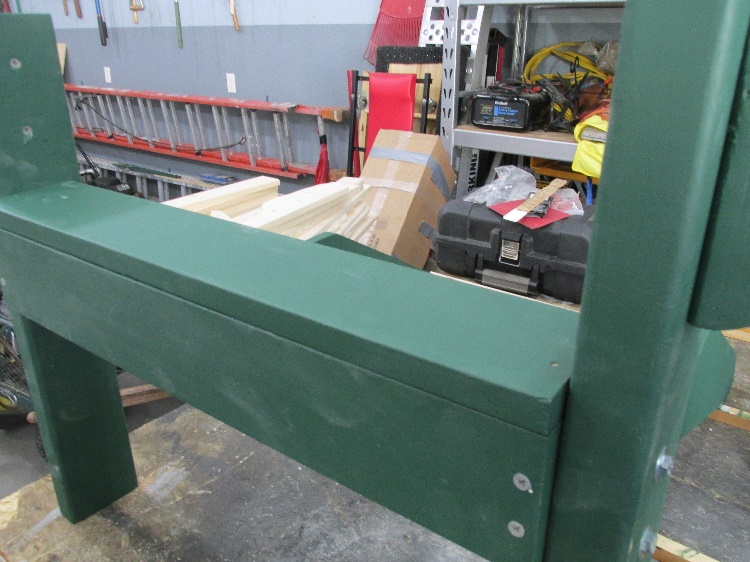 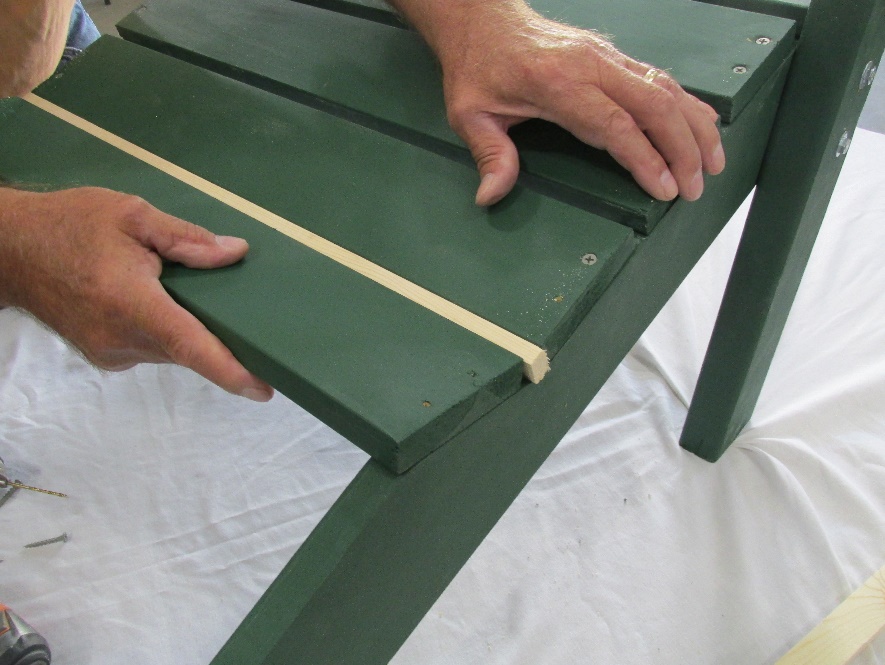 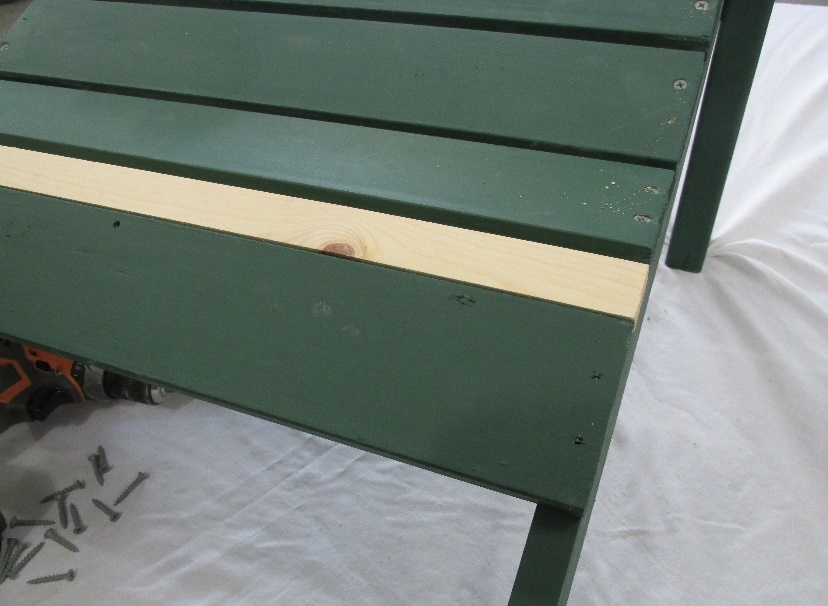 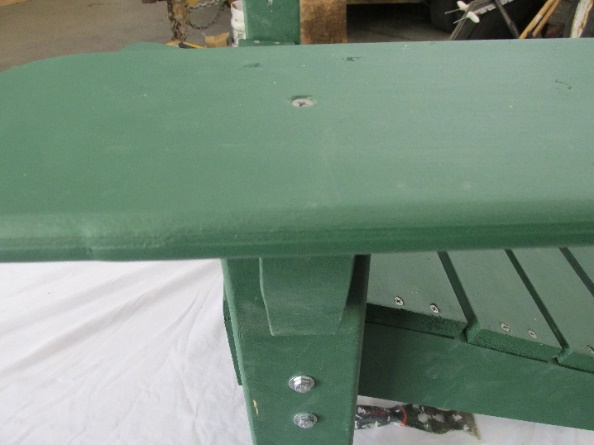 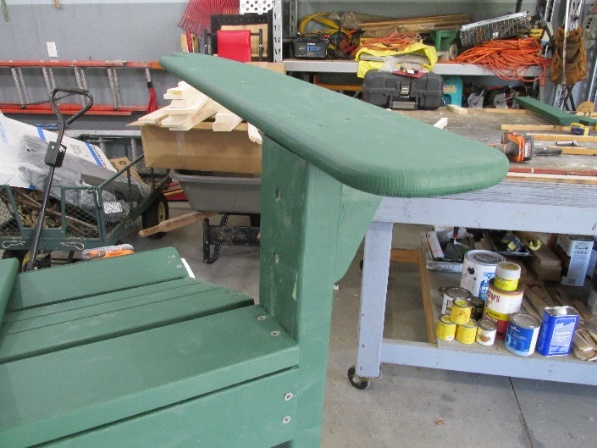 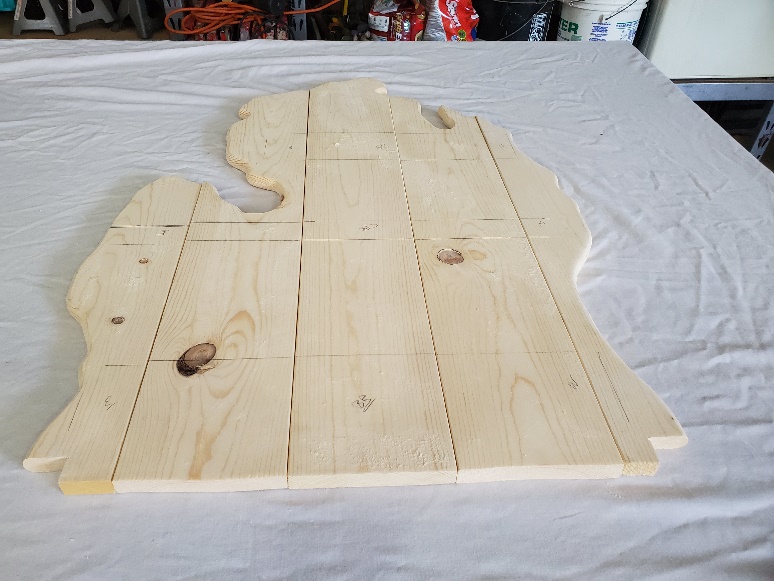 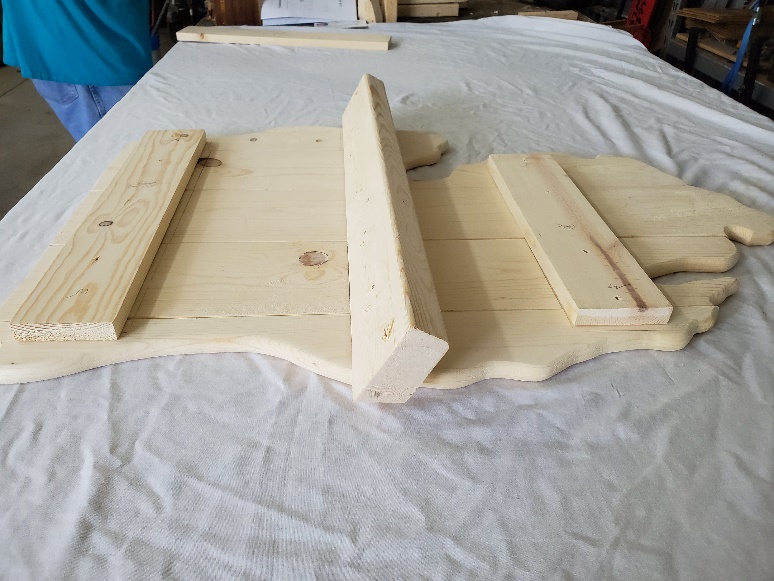 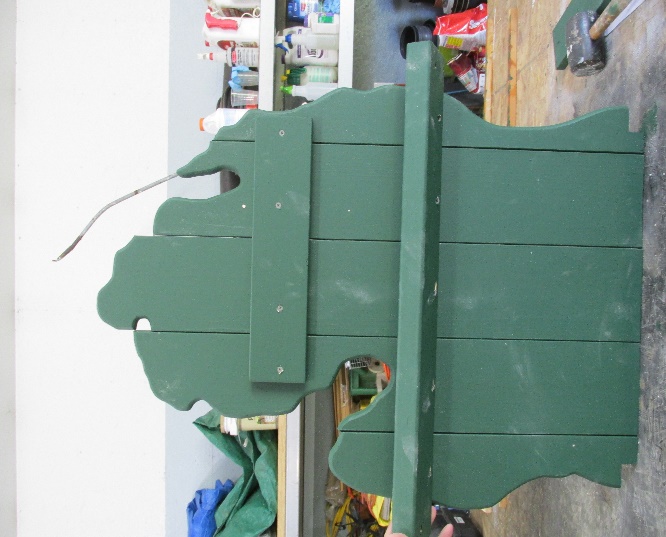 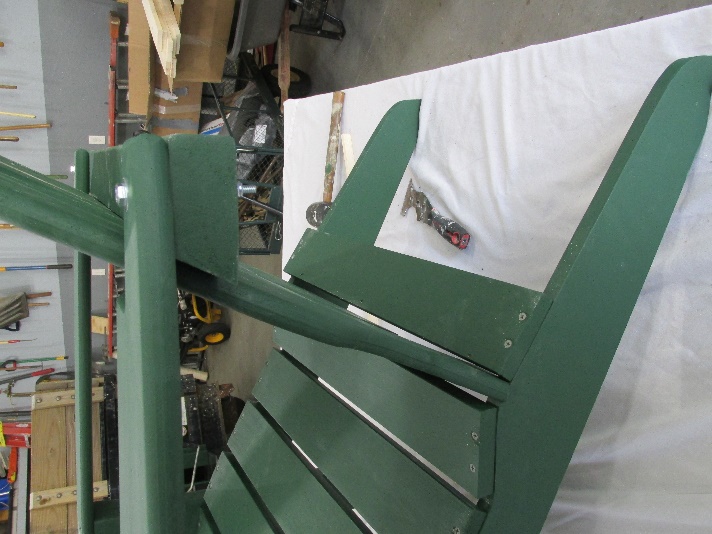 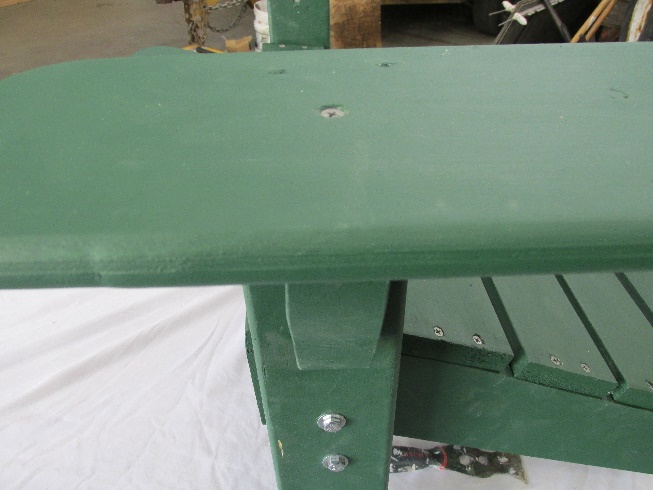 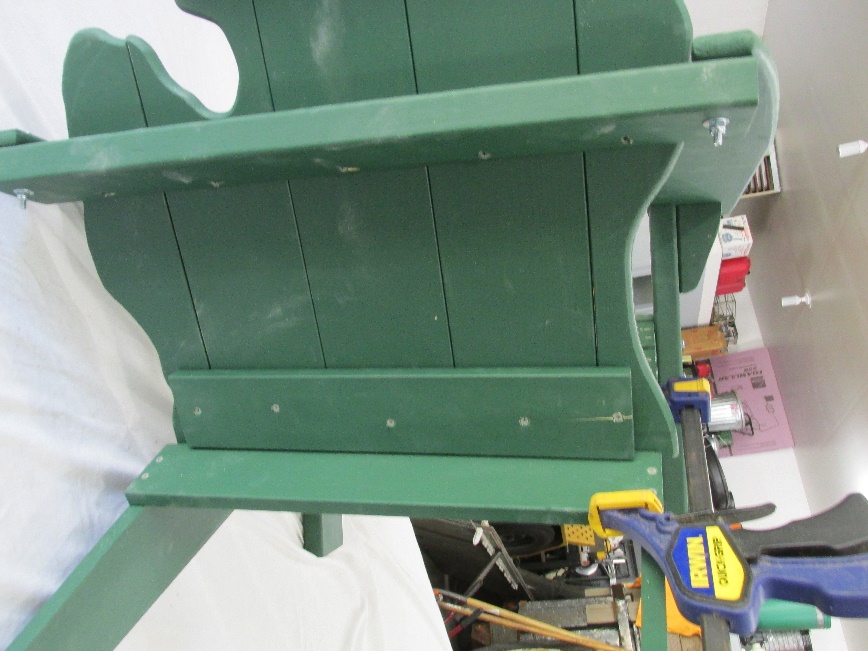 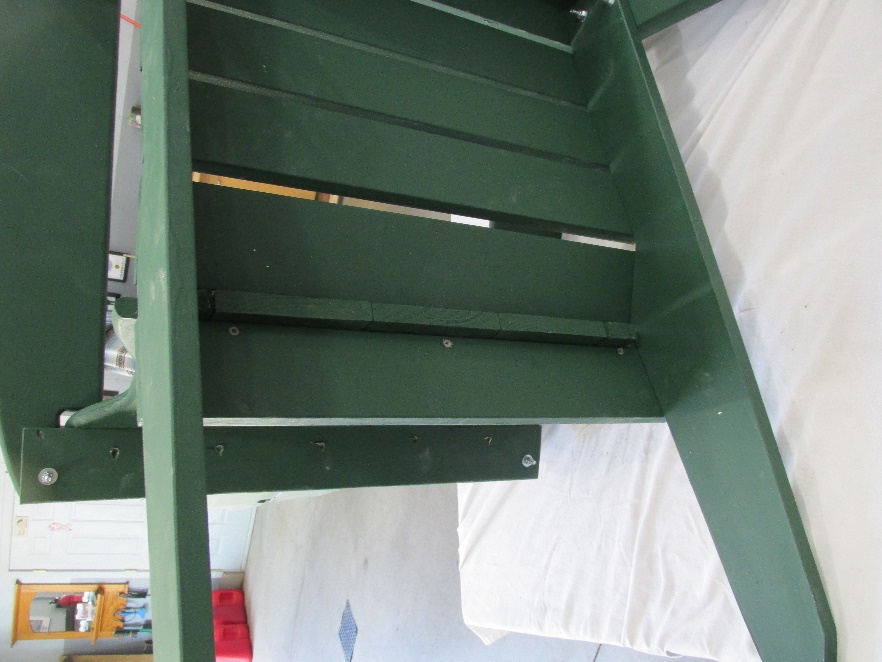 Tip the chair back to the sitting position and check your work to see if all four points are touching the level surface.Woo Hoo!!!! You are done!Make sure all screws and bolts are tight and the chair is securely able to hold weight BEFORE SITTING IN IT.This chair has several sharp areas that may cause injury.DO NOT LEAVE CHILDREN UNATTENDED ON THIS PRODUCT.Helpful Tip:  To make your chair last a little longer; we recommend applying a thick layer of super glue to the bottoms of the legs where they rest on the ground.  This will help seal out moisture and prolong your furniture product.Warranties – If you want the FREE 3-year warranty you must go to our website: www.whitepinefurniture.com  and click on the warranty page within the first 30 days of owning a White Pine Furniture product; fill out the online form, and send us your email address and phone number as these will be how you file a claim with the CPS Warranty Services.Customer/Tech Support – If you need to contact us, just call our toll-free number 844-802-1599 and one of our support representatives will contact you as soon as possible during our normal business hours.The Content included in this Instructions, and/or Web site has been compiled from a variety of sources and is subject to change without notice as are any products, programs, offerings, or technical information described in this instruction sheet. We makes no representation or warranty whatsoever regarding the completeness, quality, or adequacy of this material or Content, or the suitability, functionality, or operation of this material or its content. By using this direction, you assume the risk that the Content on this material may be inaccurate, incomplete, offensive, or may not meet your needs and requirements. WE SPECIFICALLY DISCLAIMS ALL WARRANTIES, EXPRESS OR IMPLIED, INCLUDING WITHOUT LIMITATION THE WARRANTIES OF MERCHANTABILITY, FITNESS FOR A PARTICULAR PURPOSE, AND NONINFRINGEMENT WITH RESPECT TO THESE WEB PAGES AND CONTENT. IN NO EVENT WILL WE LIABLE FOR ANY SPECIAL, INDIRECT, INCIDENTAL, OR CONSEQUENTIAL DAMAGES EVEN IF COMPANY HAS BEEN ADVISED OF THE POSSIBILITY OF SUCH DAMAGES. 
-- OR Depending on State -- The information and content on this instruction material is provided "as is" with no warranty of any kind, either express or implied, including but not limited to the implied warranties of merchantability, fitness for a particular purpose, and non-infringement. The references and descriptions of products or services within this material are provided "as is" without any warranty of any kind, either express or implied. We are not liable for any damages, including any consequential damages, of any kind that may result to the user from the use of the materials in this material or of any of the products or services described hereon. White Pine Furniture Company 2019-4				  	            www.whitepinefurniture.com